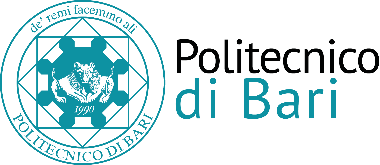 Direzione Gestione Risorse e servizi IstituzionaliSettore Ricerca e  Relazioni Internazionali Ufficio Post-Lauream    AVVISO PER LEIMMATRICOLAZIONI  AL CORSO  DI SPECIALIZZAZIONE IN “BENI ARCHITETTONICI E DEL PAESAGGIO”SCUOLA DI SPECIALIZZAZIONE AFFERENTE AL DICAR A.A. 2017/2018N.B. LA PROCEDURA DI IMMATRICOLAZIONE ONLINE RICHIEDE L’UPLOAD DI ALCUNI DOCUMENTI: ASSICURARSI DI AVERLI PREVENTIVAMENTE A DISPOSIZIONE IN FORMATO PDF.VINCITORI I candidati che, ai sensi dell’art. 3 del D.R. n. 592  del 21.12.2017 di approvazione della graduatoria generale di merito (D.R approvazione atti), risultano ammessi al Corso in epigrafe sono i vincitori del concorso. A decorrere dalla pubblicazione della suddetta graduatoria, il termine ultimo per procedere alla immatricolazione on-line è fissato alle ore 24.00 del giorno 12.01.2018. PROCEDURA DI IMMATRICOLAZIONE Accedere al Portale di Ateneo ESSE3.Cliccare la voce SEGRETERIA a sinistra. Cliccare su IMMATRICOLAZIONE (menù a sinistra) > IMMATRICOLAZIONE (pulsante a fondo pagina) > IMMATRICOLAZIONE STANDARD > IMMATRICOLAZIONE A CORSI AD ACCESSO PROGRAMMATO > SPECIALIZZAZIONE. Proseguire con l’inserimento dei dati previsti. (Cliccare Pulsante avanti) Seguire le istruzioni previste dal sistema ed uploadare il documento di identità ed una fotografia formato tessera. Alla pagina “Allegati domanda di immatricolazione”, inserire i seguenti documenti: 1. Scansione del tesserino di codice fiscale o tessera sanitaria nominato come segue: “01.Codice fiscale-Cognome e Nome”.2. Domanda di immatricolazione alla Scuola di Specializzazionereperibile al link: http://www.poliba.it/it/didattica/specializzazione, compilata, sottoscritta, scansionata  e nominata come segue: “02.Immatricolazione-Cognome e Nome”.TASSE E CONTRIBUTI PER L’ACCESSO AI CORSIGli specializzandi sono tenuti al pagamento delle tasse e dei contributi universitari di accesso al Corso, mediante utilizzo del MAV generato dal sistema, entro la data di scadenza ivi riportata (20 gennaio 2018) . EFFETTUATE LE VERIFICHE DOCUMENTALI, l’IMMATRICOLAZIONE SARÀ PERFEZIONATA E CONCLUSA SOLO DOPO IL PAGAMENTO DEL MAV.Il pagamento delle tasse in modalità MAV costituisce l’unica modalità di versamento delle tasse universitarie; pertanto non sarà in nessun caso ammesso il pagamento con bollettino postale.